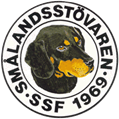 Protokoll fört vid Svenska Smålandsstövarföreningens styrelsemöte.
Teams-möte 15/08 2021 kl 18.00
Närvarande: Stefan Knutsson, Lennart Forslin, Sune Falk, Peter Ledin, Tore Nilsson, Lena Lindström.


1. Mötet öppnas.*Tore önskar alla välkomna2. Godkännande av dagordning.*Godkändes3. Val av justeringsman.* Stefan Knutsson valdes.4. Föregående protokoll.Tore läste upp protokollet från 12/4-21.*Protokollet från årsmöte har ej landat hos Sune än för påskrift.Konstitueringen av styrelsen 2021Ordförande: Tore Nilsson.Sekreterare: Lena LindströmVise ordförande: Peter Ledin       Kassör: Stefan KnutssonLedarmöten: Lotta Friberg, Mattias Sande och Lennart Forslin.Adjungerande avelsråd: Håkan Forsberg.       Arbetsutskott skall bestå av ordförande och sekreterare.Att teckna firma utsågs ordförande och sekreterare var för sig.Adress för Svenska Smålandsstövarföreningen:Limmåsvägen 71, 13974 Fjärås.Avelskommitté: Bengt Olsson är sammankallande, Mats Nilsson, Tore Nilsson, Håkan Forsberg och Therese Östensson.Redaktionskommitté: Tore Nilsson, Lena Lindström.PR ansvarig för vandringspriser utsågs Mattias Sande.Ansvarig för jakt och hundmässor: Lotta Friberg.Försäljningsansvarig: Tore Nilsson.Ansvarig för hemsidan: Tore Nilsson.5. Rapport ekonomi.*Stefan rapporterar, 376 medlemmar. 150 000 kr på kontot. Vi följer budgeten.* Tore träffade Tommy Hegestrand ang. jubileumsskålarna. Tommy har en restaurang som skall heta Smålandsstövare och har tänkt att skålarna skall ändvändas där. Får se hur många som finns kvar efter att Tommy köpt.6. Rapport AU.    a. Inget att behandla.* Ordförande konferens 23/8 på Svenska Stövareklubben. Tore skall försöka medverka.Lena har ej fått kallelse.7. Avels kommittén.    a. Infrysning av spermier.*Tore har haft möte med avelskommittén ang. vilka hanar som skall ändvändas i framtiden för nedfrysning. Får se senare vilka individer som blir bäst för ändamålet.     b.  Registreringar 2021.  * 40 st. registrerade valpar i dagsläget. Fler kullar på väg innan året är slut.8. Medlemsinformation.    a. Klubbmöte 2022*Östersund är föreslaget sedan förra året, jobbar vidare på det.9. Pågående ärende.    a. Arkivering av dokument.*står still    b. Inköp av profilprodukter.* Tore har köpt in och levererat en del redan av produkterna.10. Nya ärende.      a. Rasmästerskap.* Rasmästerskapet kommer att genomföras sista helgen i oktober. 30-31/10     b. Uppdrag från klubbmötet. Vad händer i framtiden för rasen, finns rasen kvar om 20 år? Vi känner oss oroliga inför framtiden.Diskussioner ang. verksamhetsplanen som skall till för rasens överlevnad.*Hur ökar vi ungdomsverksamheten? Även få in fler kvinnor som hundägare. *Tore föreslog ett till prov för enbart kvinnor i södra Sverige?*Presentera stövarjakt via jägarexamen tex. Är det stövarklubbens ansvar?*Tore tar upp detta på Ordförande konferensen den 23/8 vid medverkan.* Varför säljs inte valparna diskuterades.* Lennart föreslår att vi skall bilda en grupp med syfte att utveckla Smålandsstövaren under en 5 årig plan. Tore föreslår att det får bli en kommande punkt på våra styrelsemöten. Vilka skall ingå i gruppen? Lennart & Lena som förslag, Petrus Nordlund (skall tillfrågas), Vi försöker planera in ett möte så snart som möjligt.     c. Höstbrev.Tore skall starta på höstbrevet önskar förslag till innehåll. *Förslag att skriva om det som vi pratat om på detta möte, tex fler kvinnor och ungdomar samt hur utvecklar vi jakten. Tore skickar runt höstbrevet innan utskick till övriga i styrelsen.11. Övriga frågor.* Beslutas att Qviknet stängs ner och att Teams skall ta dess plats som mötesplats.12. Nästa möte. * Nästa teams möte planeras 21/11-21. Kl 18,00.13. Mötet avslutas.Vid Protokollet: Lena Lindström---------------------------------------------------------------------------------------Ordförande: Tore Nilsson---------------------------------------------------------------------------------------Justeras: Stefan Knutsson---------------------------------------------------------------------------------------